Patent Cooperation Treaty (PCT)Working GroupNinth SessionGeneva, May 17 to 20, 2016Revision of WIPO Standard ST.14Document prepared by the International BureauThis document contains a draft revision of WIPO Standard ST.14 to be presented for consideration and approval to the reconvened fourth session of the Committee on WIPO Standards (CWS), scheduled to take place from March 21 to 24, 2016 (document CWS/4BIS/3).  The International Bureau will report orally to the Working Group on the outcome of the discussion of document CWS/4BIS/3 at the CWS. The Working Group is invited to note the contents of the present document.[Document CWS/4BIS/3 follows]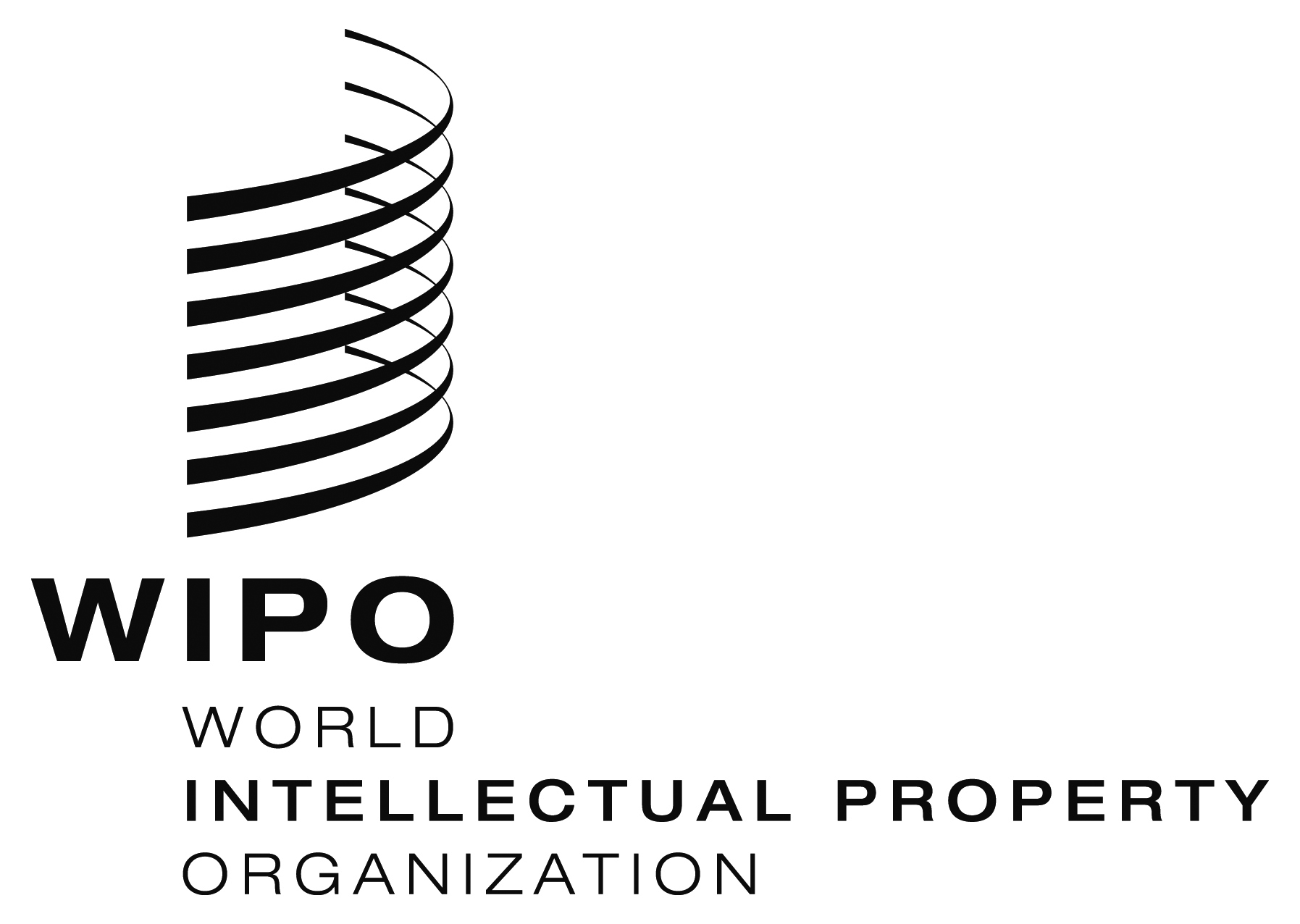 EPCT/WG/9/7    PCT/WG/9/7    PCT/WG/9/7    ORIGINAL: EnglishORIGINAL: EnglishORIGINAL: EnglishDATE: March 1, 2016DATE: March 1, 2016DATE: March 1, 2016